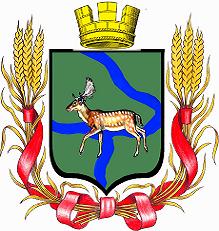 РОССИЙСКАЯ   ФЕДЕРАЦИЯДума  Еланского  городского  поселенияЕланского  муниципального  районаВолгоградской  областиРЕШЕНИЕ  № 289 / 41от  17  октября  2013  годаОб определении границ прилегающих территорий, на которых не допускается розничная продажа алкогольной продукцииВ соответствии с Федеральным законом от 6октября 2003 года № 131-Ф3 «Об общих принципах организации местного самоуправления в Российской Федерации», Постановлением Правительства Российской Федерации от 27.12.2012 № 1425 «Об определении органами государственной власти субъектов Российской Федерации мест массового скопления граждан и мест нахождения источников повышенной опасности, в которых не допускается розничная продажа алкогольной продукции, а также определение органами местного самоуправления границ прилегающих к некоторым организациям и объектам территорий, на которых не допускается розничная продажа алкогольной продукции», руководствуясь Уставом Еланского городского поселения,Дума Еланского городского поселенияРешила:1. Утвердить способ расчета расстояния до границ прилегающих территорий, на которых не допускается розничная продажа алкогольной продукции (Приложение 1).2. Администрации Еланского городского поселения, руководствуясь утвержденным способом расчета расстояния, разработать и утвердить схемы определения прилегающих территорий, на которых не допускается розничная продажа алкогольной продукции.3. Главе Еланского городского поселения в соответствии с Решением Думы Еланского городского поселения Еланского муниципального района Волгоградской области от 17 мая 2006 года № 62/10 «О порядке официального обнародования муниципальных правовых актов Еланского городского поселения», опубликовать настоящее Решение в газете «Еланские вести».4. Настоящее решение вступает в силу со дня его официального опубликования.Председатель ДумыЕланского городского поселения                                    В.Ф.КорабельниковГлава Еланскогогородского поселения                                                       Н.А.СавинПриложениек решению Думы Еланскогогородского поселенияот 17 октября 2013 года № 289/41СПОСОБрасчета расстояния до границ прилегающих территорий, на которых не допускается розничная продажа алкогольной продукции1. Настоящий Способ разработан для следующих организаций и объектов, на прилегающих территориях к которым не допускается розничная продажа алкогольной продукции:а) детские, образовательные, медицинские организации и объекты спорта, вокзалы, оптовые и розничные рынки, иные места массового скопления граждан и места нахождения источников повышенной опасности, определенные органами государственной власти субъектов РФ.2. Для целей настоящего Способа используются следующие понятия:а) "детские организации" - организации, осуществляющие деятельность по дошкольному и начальному общему образованию (по Общероссийскому классификатору видов экономической деятельности код 80.1, кроме кода 80.10.3);б) "обособленная территория" - территория, границы которой обозначены ограждением (объектами искусственного происхождения), прилегающая к зданию (строению, сооружению), в котором расположены организации и (или) объекты, указанные в пункте 1 настоящего Способа;в) "образовательные организации" - организации, определенные в соответствии с Законом Российской Федерации "Об образовании" и имеющие лицензию на осуществление образовательной деятельности.3. Прилегающая к организациям и объектам, указанным в пункте 1 настоящего Способа (далее - прилегающая территория), включает обособленную территорию (при наличии таковой), а также территорию, определяемую с учетом конкретных особенностей местности и застройки, примыкающую к границам обособленной территории либо непосредственно к зданию (строению, сооружению), в котором расположены организации и (или) объекты, указанные в пункте 1 настоящего Способа (далее - дополнительная территория).4. Дополнительная территория определяется без учета рельефа местности как площадь круга (части круга) с центром в месте входа на обособленную территорию объекта, при отсутствии обособленной территории - с центром в месте входа непосредственно в объект. Радиус окружности при этом равен 40 м.При наличии нескольких входов на обособленную территорию или входов непосредственно в объект дополнительная территория определяется аналогично для каждого входа.